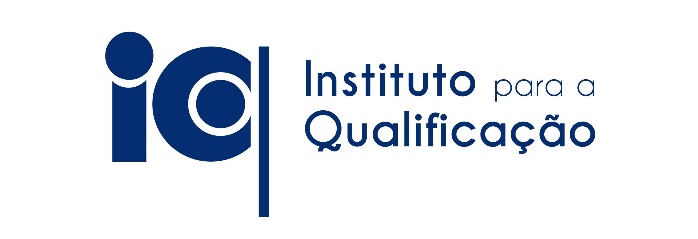 OFERTA FORMATIVA 2022/2023CURSO Manicura – PedicuraModalidade de Formação: Ação CapacitarLocal de Formação: Centro de Formação Profissional da MadeiraCertificação: Certificado de QualificaçõesHorário: LaboralData de Início: outubro de 2022Duração: 6 mesesIdade: Igual ou superior a 18 anosHabilitação Escolar (à entrada): 9º Ano de Escolaridade ou superior / ou titulares de habilitação equivalente.Saída Profissional: É o/a profissional apto/a a proceder ao embelezamento de unhas e executar cuidados estéticos de limpeza e nutrição da pele, remoção superficial de espessamentos, massagem das mãos e dos pés e proceder a cuidados estéticos dos pelos em salões de cabeleireiro, institutos de beleza e estabelecimentos similares.Carga horária para o ano letivoComponente de Formação Tecnológica Específica/ Transversal Comunicação assertiva e técnicas de procura de emprego: 25h Anatomia/ fisiologia aplicada aos cuidados de epilação/ depilação: 50h Cosmetologia aplicada à epilação/ depilação/ coloração do pelo: 25h Cuidados do pelo- organização do espeço de trabalho e higienização do espaço e materiais: 25hCuidados do pelo- técnicas de epilação: 50hCuidados do pelo- coloração e descoloração do pelo: 25hAnatomia/ fisiologia aplicada aos cuidados das mãos, pés e unhas: 50hCosmetologia e dermocosmética aplicada a mãos, pés e unhas: 25hTécnicas estéticas (mãos e pés) - organização do espaço de trabalho e higienização do espaço e materiais: 25hCuidados práticos das mãos e unhas: 50hMassagem das mãos, antebraços, pernas e pés: 50hCuidados práticos dos pés e unhas: 50hCuidados cosméticos de envolvimento- mãos e pés: 50hTécnicas de embelezamento de unhas- novas tecnologias: 50h Técnicas diferenciadas de embelezamento de unhas (gel/ acrílico/ cerâmica): 50hPráticaFormação Prática em Contexto de Trabalho: 315h Total: 915 horas Para mais informações, por favor contacte Telefone: (+351) 291701090/ (+351) 963 591 287Linha Verde: 800 201 913E-mail: geral.iq@edu.madeira.gov.pt